Publicado en  el 16/11/2015 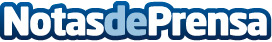 ‘Una Estrella en tu Cole’ llega a CastellónDatos de contacto:Nota de prensa publicada en: https://www.notasdeprensa.es/una-estrella-en-tu-cole-llega-a-castellon_1 Categorias: Fútbol http://www.notasdeprensa.es